Little Old Woman who lived in a shoe art projectCut out boot shape on to thick paper like cardstock or foam sheets if you have them available.Punch holes for shoelaces.Have your child lace up the shoe with yarn or ribbon. Create children from shapes.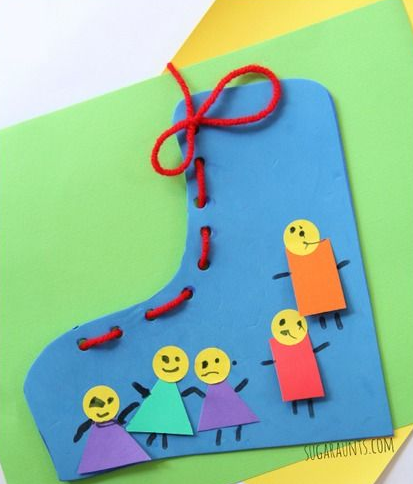 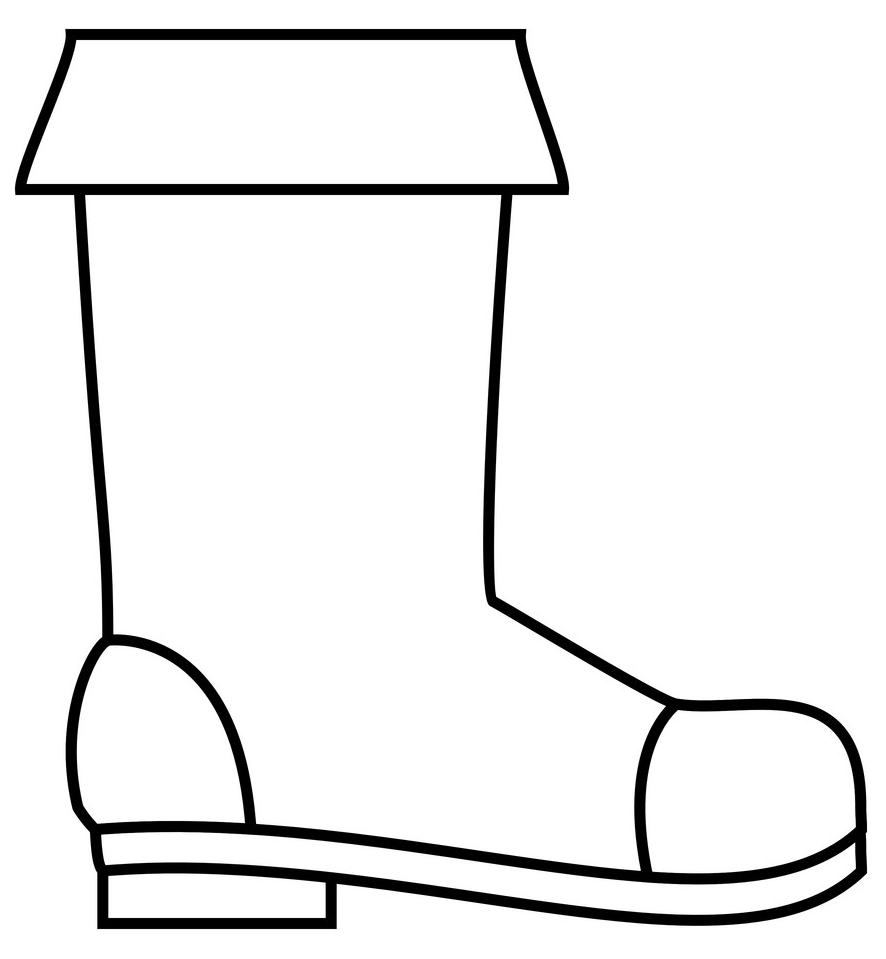 